DémocriteNom: DémocriteNom au complet: Démocrite d'AbdèreNationalité: GrecPériode de temps: 460 av. J.-C. à 370 av. J.-C.Découverte: Démocrite prétend que les particules représentent la matière. (Atomos) 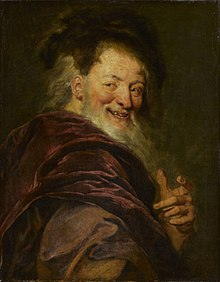 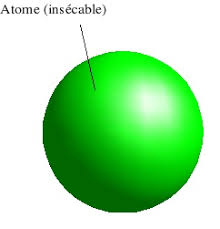 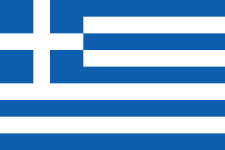 